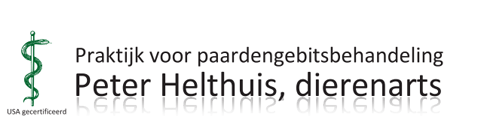 Drs. P.E. Helthuis, dierenarts, CEqD Lemselosestraat  137595 ML, Weerselo06 1322 5653www.paardentandartshelthuis.nlInhoud Doel gebitsbehandeling		Anatomie hoofd		Schedel, bloedvaten,zenuwen, spieren,gewrichten,sinus				Kwadranten,hyoidapparaatAnatomie tanden en kiezen	Opbouw , curves Wilson.Spee,Tandontwikkeling		groei, opschuiven en afslijten Naamgeving tanden en kiezenBewegingen onderkaak 	AP /Test				Lateraal /TestThreepointbalance 		IdeaalbeeldOcclusie			TestVerbetering  	Inkorten		HoekveranderingStand kiezen tanden		Locatie schedel				Hoeken snij en kauwvlakkenInstrumentarium	Motor, lamp, speculum,  diverse  hulpstukken. Flushing, halster,standaard,tangen, etc.Gebruik instrumentariumOnderzoek patiënt	Algemeen, hoofd, gebitAfwijkingen gebit	Haken, ramps, golf, protuberante, losse elementen , afwijkende stand, traumaBehandelingsmethoden	Diverse behandelingsmethoden tbv diverse afwijkingenDocumentatieSedatie/ Anesthesie	Diverse sedatiemogelijkheden	en verdoving diverse delen van het gebit afzonderlijkWolfstandjes	ExtractieExtracties tanden en kiezenLeeftijdsschatting	Aging cardVeiligheidsaspecten cursist 	Houding, ademwegen, verzekering, schoeisel, handgrepenVeiligheidsaspecten paard	Terminologie